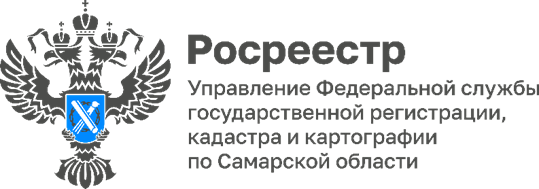 14.12.2022За что накажут кадастровых инженеровСамарский Росреестр провел бесплатный обучающий семинар для кадастровых инженеров, на котором эксперты подробно рассказали о новеллах законодательства, детально разобрали типовые ошибки при подготовке документов кадастровыми инженерами и ответили на вопросы представителей профессионального сообщества. Кроме того, начальник отдела координации и анализа деятельности в учетно-регистрационной сфере Управления Росреестра по Самарской области Лилия Аглиулова напомнила правила работы, которые направлены на совершенствование кадастровой деятельности и уменьшение количества приостановлений и отказов по кадастровому учету по результатам рассмотрения заявлений и документов, подготовленных кадастровыми инженерами.  Мониторинг качества кадастровых работ осуществляется Росреестром на протяжении многих лет. Выявляя нарушения, ведомство направляло в СРО кадастровых инженеров информацию о типичных нарушениях, которые допускались членами СРО при подготовке межевых и технических планов, а также актов обследования. В этом году требования к качеству оказываемых кадастровыми инженерами услуг стали значительно выше.  Это обусловлено сокращенными сроками учетно-регистрационных действий (ведомственная программа цифровой трансформации предусматривает, что регистрация прав и кадастровый учет осуществляются за 3 рабочих дня, а объединенной процедуре отводит 6 рабочих дней), а также повышенным вниманием к получению заявителем положительного результата обращения в регистрирующий орган. Чтобы снизить количество приостановлений и отказов в учетно-регистрационных действиях из-за некачественно подготовленных кадастровыми инженерами документов, Управление Росреестра в этом году направило в СРО кадастровых инженеров письма, в которых указывались нарушения, допущенные 155 кадастровыми инженерами. Месяц назад претензии ведомства к деятельности представителей профессионального сообщества стало еще более адресным: в частности, в СРО теперь направляется информация о 10 кадастровых инженерах, по вине которых случилось наибольшее количество приостановлений и отказов. Вместе с тем Управление продолжает направлять информацию обо всех нарушениях, допущенных кадастровыми инженерами, выделяя среди них топ-10 нарушений. - На одного кадастрового инженера иногда приходится до 12 уведомлений о приостановлении и до 4 уведомлений об отказе. Для нас это означает, что заявители не смогли качественно получить услугу Росреестра в кратчайшие сроки. Такой подход к выполнению кадастровых работ недопустим. Управление Росреестра проводит обучающие семинары и Дни консультаций для кадастровых инженеров, и, если что-то непонятно или существуют какие-либо сложности, можно уточнить и выполнить работу в соответствии с законодательством и установленными правилами. Отмечу, что, например, в рамках государственной программы «Национальная система пространственных данных» решения о приостановлении государственного кадастрового учета не должны превышать 8%. Качественно подготовленные кадастровыми инженерами документы позволят повысить удовлетворенность заявителей – а это наша общая с профессиональным сообществом задача, - подчеркивает Лилия Аглиулова. В ходе семинара были также озвучены три случая наложения на кадастровых инженеров административных штрафов (каждый из которых составляет 30 000 рублей) за внесение в технические планы ложных сведений. Один из них связан с тем, что кадастровый инженер внес в технический план информацию, не соответствующую действительности: вместо школы он указал жилой дом. 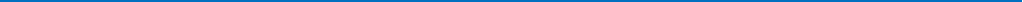 Материал подготовлен пресс-службойУправления Росреестра по Самарской областиКонтакты для СМИ:  Никитина Ольга Александровна, помощник руководителя Управления Росреестра по Самарской областиТелефон: (846) 33-22-555, Мобильный: 8 (927) 690-73-51 Эл. почта: pr.samara@mail.ruСоциальные сети:https://t.me/rosreestr_63, https://vk.com/rosreestr63